 DERECSKE VÁROS ÖNKORMÁNYZATA KÉPVISELŐ-TESTÜLETEJEGYZŐKÖNYVI KIVONATKészült: Derecske Város Önkormányzata Képviselő-testületének 2023. február 6-i rendkívüli nyílt ülésén felvett jegyzőkönyv alapján.25/2023. (II. 06.) KT számú határozatDerecske Város Önkormányzata Képviselő-testülete elfogadja az alábbi napirendi pontok megtárgyalását:1./ Az Országos Mentőszolgálattal kötött – az alapellátáshoz kapcsolódó háziorvosi, házi gyermekorvosi ügyeleti ellátás működtetéséhez szükséges – ingatlan haszonkölcsön szerződés módosítása
Előterjesztő: Rácz Anikó polgármester2./ Tulajdonosi hozzájárulás székhely bejegyzéséhez
Előterjesztő: Rácz Anikó polgármester   	Rácz Anikó s.k. 			Varsányiné dr. Antal Erzsébet s.k.      polgármester						jegyzőA kivonat hiteléül:Derecske, 2023. február 6.
Varsányiné dr. Antal Erzsébet                  jegyzőDERECSKE VÁROS ÖNKORMÁNYZATA KÉPVISELŐ-TESTÜLETEJEGYZŐKÖNYVI KIVONATKészült: Derecske Város Önkormányzata Képviselő-testületének 2023. február 6-i rendkívüli nyílt ülésén felvett jegyzőkönyv alapján.26/2023. (II. 06.) KT számú határozatDerecske Város Önkormányzata Képviselő-testülete úgy határozott, hogy:1.) Derecske Város Önkormányzata és az Országos Mentőszolgálat között a 14834/2021/OMSZ nyilvántartási szám alatt – az alapellátáshoz kapcsolódó háziorvosi, házi gyermekorvosi ügyeleti ellátásról való gondoskodás érdekében – megkötött ingatlan haszonkölcsön szerződés módosítását jelen határozat mellékletében foglaltak szerint jóváhagyja.A Képviselő-testület felhatalmazza a Polgármestert a Haszonkölcsön Szerződés módosításának aláírására.A Képviselő-testület felkéri a Polgármestert, hogy a döntésről az Országos Mentőszolgálatot írásban tájékoztassa.2.) A Képviselő-testület felhatalmazza a Polgármestert, hogy az ingatlanrész használatával kapcsolatban felmerülő közüzemi díjak Országos Mentőszolgálat által történő átvállalására vonatkozóan kezdeményezzen tárgyalásokat az Országos Mentőszolgálattal.A Képviselő-testület felkéri a Polgármestert, hogy a tárgyalások eredményéről a Képviselő-testületet tájékoztassa.Felelős: Rácz Anikó polgármesterHatáridő: tájékoztatásra és haszonkölcsön szerződés módosításának aláírására, tárgyalások kezdeményezésére: azonnal Képviselő-testület tájékoztatására: tárgyalások eredményét követően haladéktalanul   	Rácz Anikó s.k. 			Varsányiné dr. Antal Erzsébet s.k.      polgármester						jegyzőA kivonat hiteléül:Derecske, 2023. február 6.Varsányiné dr. Antal Erzsébet                  jegyzőMelléklet a 26/2023. (II. 06.) KT számú határozathozHASZONKÖLCSÖN SZERZŐDÉS MÓDOSÍTÁSA(ingatlan)amely létrejött egyrészről Derecske Város Önkormányzata (székhely:4130 Derecske, Köztársaság út 87., adószám:15728427-2-09 bankszámlaszám: 11738114-15372985-00000000 képviseli: Rácz Anikó, Polgármester) Kölcsönadó, továbbiakban Kölcsönadó, Önkormányzatmásrészről az Országos Mentőszolgálat (1055 Budapest, Markó u. 22., adószám: 15309989-2-41, bankszámlaszám: MÁK 10032000–01491687-00000000, képviseli: Dr. Csató Gábor főigazgató) Kölcsönvevő, továbbiakban Kölcsönvevő, OMSZközött – (a továbbiakban együttesen: Szerződő Felek) az alábbi feltételek szerint:I. Előzmények1. Felek előzményként rögzítik, hogy „Az egészségügyről szóló 1997. évi CLIV. törvény 232/D.§ (4)–(7) bekezdésében foglalt felhatalmazás alapján Derecske Város Önkormányzata és a Kölcsönvevő 9373/2021 számon, határozott időre – 2023. január 31. napjáig –  Együttműködési Megállapodást kötöttek.2. Az Országos Mentőszolgálat a fent körülírt Együttműködési Megállapodás alapján látta el az Önkormányzat közigazgatási területén az alapellátási ügyeleti szolgálat működtetését.3. Ezen ügyeleti feladat ellátási helyének biztosítása céljából kötötték meg a Felek az Önkormányzat tulajdonát 1/1 tulajdoni arányban képező, a 1578/5 hrsz. alatt felvett, természetben a 4130 Derecske, Rákóczi út 3–5. szám alatti, orvosi rendelő művelési ágú ingatlanra vonatkozó14834/2021/OMSZ szerződésszámú Haszonkölcsön Szerződést, mellyel az Önkormányzat az OMSZ használatába adta a Felek által az ügyelet ellátásának céljára kijelölt ingatlant/ ingatlanrészt.4. A fent körülírt Haszonkölcsön Szerződés szerint a Felek e szerződést az Önkormányzat és az OMSZ között ügyeleti feladatok ellátására megkötött Együttműködési Megállapodás hatályának idejére kötötték.5.Az Országos Mentőszolgálat és az Önkormányzat között létrejött, fent körülírt Együttműködési Megállapodás 2023. január 31. napján hatályát veszíti.6. A 3. pontban körülírt Haszonkölcsön Szerződés rögzíti, hogy az Együttműködési Megállapodás megszűnése esetén a szerződés megszűnik.7. Mivel az Országos Mentőszolgálat 2023. február 01. napjától az egészségügyi alapellátásról szóló 2015. évi CXXIII. törvény 6/A. §-ába foglalt felhatalmazás alapján, az Országos Mentőszolgálatról szóló 322/2006. (XII. 23.) Korm. rendelet 6.§ (10) bekezdése szerint, jogszabály erejénél fogva látja el az alapellátási háziorvosi, házi gyermekorvosi ügyeleti feladatokat, a Felek kinyilatkozzák, hogy a 3. pontban körülírt ingatlanra vonatkozó haszonkölcsön szerződést módosítani kívánják.II. A szerződés tárgya1. Mivel 2023. február 01. napjától az OMSZ az „Országos Mentőszolgálatról” szóló 322/2006. (XII. 23.) Korm. rendelet 6.§ (10) bekezdése szerint, jogszabály erejénél fogva látja el az Önkormányzat közigazgatási területén az alapellátási ügyeleti feladatokat, a Felek a 3. pontban körülírt ingatlanra vonatkozó Haszonkölcsön Szerződést, közös megegyezéssel, az alábbiak szerint módosítják:1.1. A szerződés „I. A szerződés tárgya” fejezetének 1.2 pontja az alábbi – további-, rendelkezéssel egészül ki:„A Felek rögzítik, hogy 2023. február 01. napjától az OMSZ az egészségügyi alapellátásról szóló 2015. évi CXXIII. törvény 6/A. §-ába foglalt felhatalmazás alapján, az Országos Mentőszolgálatról szóló 322/2006. (XII. 23.) Korm. rendelet 6.§ (10) bekezdése szerint, jogszabály erejénél fogva látja el az alapellátási háziorvosi, házi gyermekorvosi ügyeleti feladatokat.”1.2. A szerződés „IV. Szerződés hatálya” fejezete 4.1. pontja rendelkezéseinek helyébe a következő rendelkezés lép:„4.1. Felek rögzítik, hogy jelen szerződés aláírásának dátumától függetlenül, az ingatlan használatára, ellátási érdekből 2023. február 01. napjától kerül sor, a szerződésből eredő jogok és kötelezettségek a Feleket ezen időponttól kezdve illetik meg, illetve terhelik.”1.3. A szerződés „IV. Szerződés hatálya” fejezete 4.2. pontja rendelkezéseinek helyébe a következő rendelkezés lép:„4.2. A Felek jelen haszonkölcsön szerződést határozatlan időre kötik.”1.4. A szerződés „VII. Szerződés megszűnése ” fejezete 7.2. pontja hatályát veszíti.1.5. A szerződés „VIII. Vegyes rendelkezések ” fejezete 8.2. pontjának alábbi rendelkezése hatályát veszíti:„Jelen szerződés megkötésére „EFOP-1.8.23.21-2021-00001-Az alapellátáshoz kapcsolódó egységes ügyeleti rendszer bevezetése Hajdú-Bihar megyében (pilot) keretében kerül sor.
III. Vegyes rendelkezések1. Felek rögzítik, hogy a közöttük létrejött Megállapodás jelen módosítással nem érintett rendelkezései változatlanul érvényben maradnak.2. Jelen szerződést módosító megállapodás nyolc (8) magyar nyelvű, egymással megegyező eredeti példányban kerül aláírásra, melyből 4 példány az Önkormányzatot, 4 példány pedig az OMSZ-ot illeti meg.3. Felek rögzítik, hogy jelen megállapodást mint akaratukkal mindenben megegyezőt – elolvasás és értelmezés után – jóváhagyólag aláírták.Kelt: …………….., 20..........					Kelt: ………………., 20..........………………………….…					……………………………Dr. Csató Gábor főigazgató					Rácz AnikóOMSZ	                                                           		polgármesterDátum:                             					Dátum:                  Pénzügyileg ellenjegyzem:					Jogilag ellenjegyzem:………………………………				…………………………………..Gulyás Antal							Varsányiné dr. Antal ErzsébetGazdasági – műszaki igazgató				JegyzőDátum:							Dátum:Jogi szempontból megfelelő: 				Pénzügyileg ellenjegyzem:………………………………				…………………………………..Jogtanácsos                                                                           Csorvásiné Kiss Viktória
 	Pénzügyi és Adóügyi osztályvezetőKapják:ÖnkormányzatRegionális MentőszervezetJogi és Igazgatási OsztályPénzügyi OsztályGazdasági-műszaki IgazgatóságDERECSKE VÁROS ÖNKORMÁNYZATA KÉPVISELŐ-TESTÜLETEJEGYZŐKÖNYVI KIVONATKészült: Derecske Város Önkormányzata Képviselő-testületének 2023. február 6-i rendkívüli nyílt ülésén felvett jegyzőkönyv alapján.27/2023. (II. 06.) KT számú határozat
Derecske Város Önkormányzata Képviselő-testülete úgy határozott, hogy a II. számú gyermek háziorvosi praxis feladatainak ellátása érdekében Bakné dr. Kiss Marianna gyermekorvos részére tulajdonosi hozzájárulás megadásával kapcsolatos 9/2023. (I. 26.) Kt. számú határozatát visszavonja.	Felelős: -Határidő: -   	Rácz Anikó s.k. 			Varsányiné dr. Antal Erzsébet s.k.      polgármester						jegyzőA kivonat hiteléül:Derecske, 2023. február 6.Varsányiné dr. Antal Erzsébet                  jegyzőDERECSKE VÁROS ÖNKORMÁNYZATA KÉPVISELŐ-TESTÜLETEJEGYZŐKÖNYVI KIVONATKészült: Derecske Város Önkormányzata Képviselő-testületének 2023. február 6-i rendkívüli nyílt ülésén felvett jegyzőkönyv alapján.	28/2023. (II. 06.) KT számú határozatDerecske Város Önkormányzata Képviselő-testülete úgy határozott, hozzájárulását adja ahhoz, hogy a Bakné dr. Kiss Marianna gyermekorvossal 2022. december 20. napján kötött előszerződésben részletesen körülírt II. számú gyermek háziorvosi praxis feladatainak ellátása érdekében, Bakné dr. Kiss Marianna által alapított Kiss-Ped Kft. használatba vevő a Használatba adó kizárólagos tulajdonát képező derecskei 1578/5 hrsz. alatt, „kivett orvosi rendelő” megnevezéssel nyilvántartott, 4130 Derecske, Rákóczi út 3-5. sz. alatt található Egészségház II. sz. házi gyermekorvosi körzet földszinti rendelőjét, mint erre alkalmas helyiséget székhely létesítése céljából térítésmentesen használatba vegye és azt székhelyeként használja. Használatba adó kifejezetten hozzájárulását adja ahhoz, hogy használatba vevő az ingatlan címét a Társaság Alapító Okiratában, a Társaság egyéb, a működéséhez szükséges okiratain, valamint a cégnyilvántartásban székhelyként feltüntesse, az ingatlan bejáratánál cégtáblát helyezzen el.A Képviselő-testület kinyilatkozza, hogy a térítésmentes használat kikötése kizárólag a székhely létesítéséhez kapcsolódik, és nem az egészségügyi szolgáltatás nyújtásához.A Képviselő-testület felhatalmazza a Polgármestert a fenti tartamú Tulajdonosi hozzájárulás aláírásával. A Képviselő-testület felkéri továbbá a Polgármestert, hogy a fenti döntésről a kérelmezőt tájékoztassa. 	Felelős: Rácz Anikó polgármester Határidő: azonnal    	Rácz Anikó s.k. 			Varsányiné dr. Antal Erzsébet s.k.      polgármester						jegyzőA kivonat hiteléül:Derecske, 2023. február 6.Varsányiné dr. Antal Erzsébet                  jegyzőDERECSKE VÁROS ÖNKORMÁNYZATA KÉPVISELŐ-TESTÜLETEJEGYZŐKÖNYVI KIVONATKészült: Derecske Város Önkormányzata Képviselő-testületének 2023. február 14-i rendkívüli nyílt ülésén felvett jegyzőkönyv alapján.29/2023. (II. 14.) KT számú határozatDerecske Város Önkormányzata Képviselő-testülete elfogadja az alábbi napirendi pontok megtárgyalását:1./ Derecske Város Önkormányzata adósságot keletkeztető ügyleteiből eredő fizetési kötelezettségeinek megállapításaElőterjesztő: Rácz Anikó polgármester2./ Derecske Város Önkormányzata és intézményei 2023. évi költségvetéseElőterjesztő: Rácz Anikó polgármester3./ A közterületek elnevezéséről, valamint azok jelölésének módjáról szóló 16/2009. (IV.30.) önkormányzati rendelet módosításaElőterjesztő: Rácz Anikó polgármester4./ A Derecskei Szociális, Család- és Gyermekjóléti Központ Szakmai Programjának módosításaElőterjesztő: Rácz Anikó polgármester5./ 4130 Derecske, Makkay János tér 74. helyrajzi szám alatt lévő, a Piaccsarnok épületében működő Városi Piac és Termelői Piac üzemeltetésének felülvizsgálata és a nyitvatartás módosításaElőterjesztő: Rácz Anikó polgármester6./ „Piaci eszközök beszerzése” tárgyban indított közbeszerzési eljárás lezárásaElőterjesztő: Rácz Anikó polgármester7./ Derecske, Rákóczi út 10. szám alatti helyiség bérleti szerződésével kapcsolatos döntés 	
Előterjesztő: Rácz Anikó polgármester8./ A derecskei II. számú házi gyermekorvosi körzet vonatkozásában a házi gyermekorvosi tevékenység, illetve iskolaorvosi feladatok vállalkozás formájában történő ellátása	
Előterjesztő: Rácz Anikó polgármester   	Rácz Anikó s.k. 			Varsányiné dr. Antal Erzsébet s.k.      polgármester						jegyzőA kivonat hiteléül:Derecske, 2023. február 15.Varsányiné dr. Antal Erzsébet                  jegyzőDERECSKE VÁROS ÖNKORMÁNYZATA KÉPVISELŐ-TESTÜLETEJEGYZŐKÖNYVI KIVONATKészült: Derecske Város Önkormányzata Képviselő-testületének 2023. február 14-i rendkívüli nyílt ülésén felvett jegyzőkönyv alapján.Derecske Város Önkormányzata 30/2023. (II. 14.) KT számú határozataaz Önkormányzat adósságot keletkeztető ügyleteiből eredő fizetési kötelezettségeinek megállapításáraDerecske Város Önkormányzata Képviselő-testülete úgy határoz, hogy Derecske Város Önkormányzata saját bevételeinek összegét, valamint az adósságot keletkeztető ügyleteiből eredő fizetési kötelezettségeinek három évre várható összegét a mellékelt táblázatban bemutatottak szerint
(1. melléklet) változatlan formában jóváhagyja. Felelős: Rácz Anikó polgármester
Határidő: azonnalK. m. f.               ….…....……………….				...….....………………	          polgármester	                                                                         jegyzőA kivonat hiteléül:Derecske, 2023. február 15.Varsányiné dr. Antal Erzsébet                  jegyző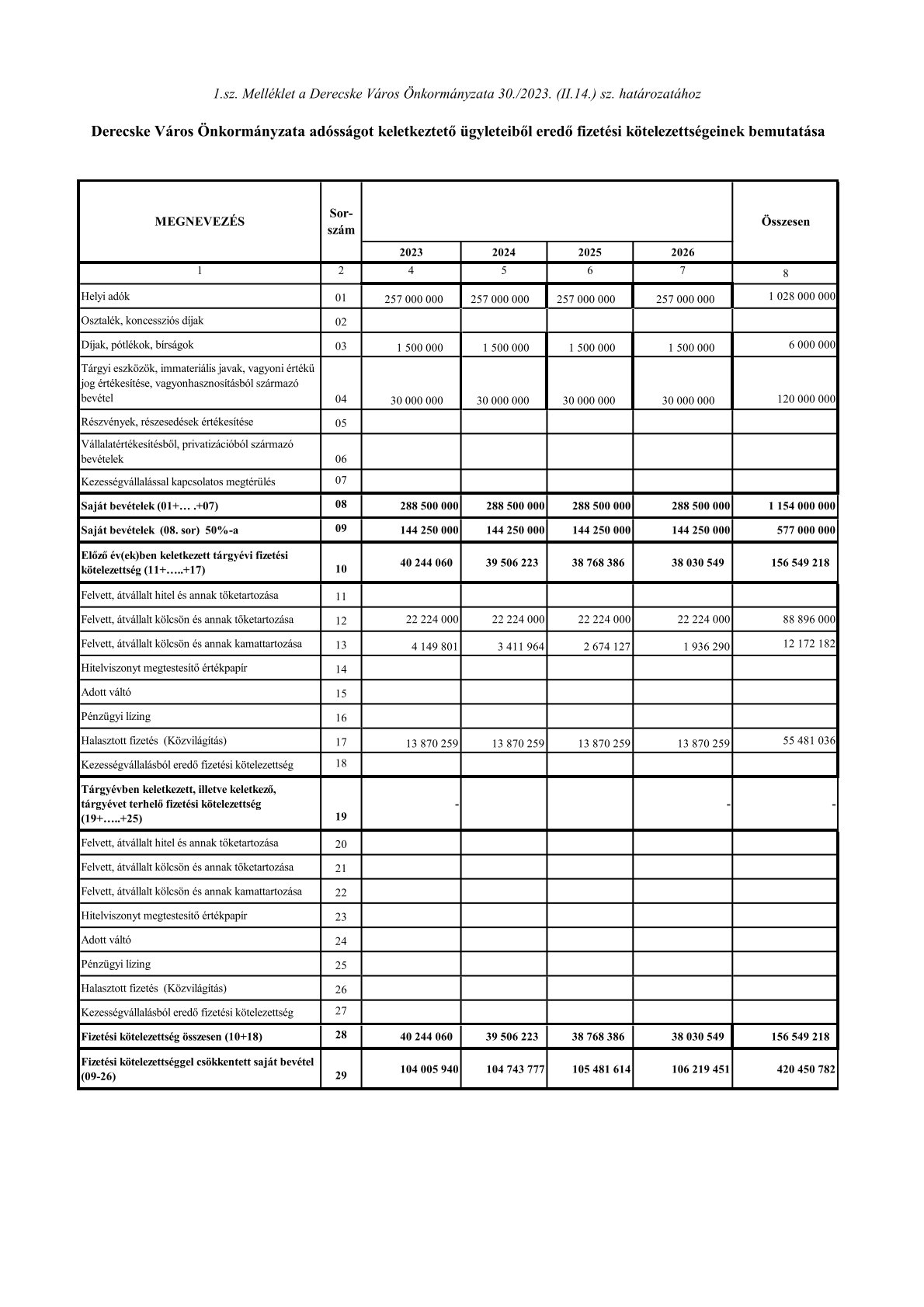 DERECSKE VÁROS ÖNKORMÁNYZATA KÉPVISELŐ-TESTÜLETEJEGYZŐKÖNYVI KIVONATKészült: Derecske Város Önkormányzata Képviselő-testületének 2023. február 14-i rendkívüli nyílt ülésén felvett jegyzőkönyv alapján.	
31/2023. (II. 14.) KT számú határozatDerecske Város Önkormányzata Képviselő-testülete - figyelemmel a Magyarország 2023. évi központi költségvetéséről szóló 2022. évi XXV. törvény 65. § (4) bekezdésére, valamint a közszolgálati tisztviselőkről szóló 2011. évi CXCIX. törvény 151. § (1) bekezdésében foglaltakra a Derecskei Közös Önkormányzati Hivatalban foglalkoztatott közszolgálati tisztviselők és közszolgálati ügykezelők 2023. évi cafetéria-keretét bruttó 200.000 Ft/fő összegben határozza meg.A Polgármester és a Jegyző a Derecskei Közös Önkormányzati Hivatal személyi juttatásának előirányzatát a fentiek figyelembe vétele mellett betervezi Derecske Város Önkormányzata és intézményei 2023. évi költségvetésébe.Felelős: Rácz Anikó polgármester	        Varsányiné dr. Antal Erzsébet jegyzőHatáridő: azonnal   	Rácz Anikó s.k. 			Varsányiné dr. Antal Erzsébet s.k.      polgármester						jegyzőA kivonat hiteléül:Derecske, 2023. február 15.Varsányiné dr. Antal Erzsébet                  jegyzőDERECSKE VÁROS ÖNKORMÁNYZATA KÉPVISELŐ-TESTÜLETEJEGYZŐKÖNYVI KIVONATKészült: Derecske Város Önkormányzata Képviselő-testületének 2023. február 14-i rendkívüli nyílt ülésén felvett jegyzőkönyv alapján.	
32/2023. (II. 14.) KT számú határozatDerecske Város Önkormányzata Képviselő-testület úgy határoz, hogy a Derecske Város Önkormányzata Képviselő-testülete és Tépe Község Önkormányzata Képviselő-testülete között a Derecskei Közös Önkormányzati Hivatal létrehozásáról szóló, 2019. november 28-án megkötött Megállapodás módosítását tartalmazó „Megállapodás közös önkormányzati hivatal létrehozásáról 4. számú módosítás” című dokumentumot – a jelen határozat mellékletében foglalt tartalommal – elfogadja.A Képviselő-testület felhatalmazza a Polgármestert a Megállapodás módosításának aláírására.A Képviselő-testület felkéri a Jegyzőt, hogy a Megállapodás módosításáról a Hajdú-Bihar Vármegyei Kormányhivatalt írásban tájékoztassa.Felelős: Rácz Anikó polgármester              Varsányiné dr. Antal Erzsébet jegyzőHatáridő: azonnal   	Rácz Anikó s.k. 			Varsányiné dr. Antal Erzsébet s.k.      polgármester						jegyzőA kivonat hiteléül:Derecske, 2023. február 15.Varsányiné dr. Antal Erzsébet                  jegyzőMegállapodásközös önkormányzati hivatal létrehozásáról4. számú módosításamely létrejött egyrészrőlDerecske Város Önkormányzat Képviselő-testülete(székhely: 4130 Derecske, Köztársaság út 87., képviseletében: Rácz Anikó polgármester) másrészrőlTépe Község Önkormányzat Képviselő-testülete(székhely: 4132 Tépe, Rákóczi u. 1., képviseletében: Balogh András polgármester)együttes említésük esetén felek (a továbbiakban: Felek) között, az alulírott helyen és napon az alábbi feltételek mellett:1.) A Felek a Magyarország helyi önkormányzatairól szóló 2011. évi CLXXXIX. törvény (a továbbiakban: Mötv.) 85. §-ának (1) bekezdése alapján – összhangban Derecske Város Önkormányzat Képviselő-testületének a 246/2019. (XI. 28.) KT. számú határozatában, Tépe Község Önkormányzat Képviselő-testületének a 98/2019. (XI. 25.) KT számú határozatában kinyilvánított szándékával – 2020. január 1-jei hatállyal határozatlan időtartamra, Derecskei Közös Önkormányzati Hivatal elnevezéssel közös önkormányzati hivatalt hoztak létre. A Felek részéről a közös önkormányzati hivatal létrehozásáról szóló Megállapodás (a továbbiakban: Megállapodás) 2019. november 28-án aláírásra került. A Felek a Megállapodás 1. számú módosítását 2020. május 25. napján, 2. számú módosítását 2021. február 15-én, 3. számú módosítását 2022. január 17-én írták alá.A Felek a Megállapodás 3.1.2. és a 4.1.2. pontjában szabályozott rendelkezések felülvizsgálatát követően ezen pontok módosítása mellett döntöttek.2.) A Felek a Megállapodás 3.1.2. és 4.1.2 pontjait közös megegyezéssel az alábbiak szerint módosítják: „3.1.2. A jelen megállapodást megkötő önkormányzatok képviselő-testületei a Hivatal bevételeiről, kiadásairól, engedélyezett létszámáról az éves költségvetési rendeletük megtárgyalásával egyidejűleg döntenek.”„4.1.2. A 4.1.1. pontban meghatározott Hivatal működési támogatásának éves összegéből a jelen Megállapodás 1. számú mellékletében szereplő és megosztású támogatás a Hivatal székhelyhivatalának és a Hivatal kirendeltségének működési kiadásainak fedezetére szolgál. A Tépei Kirendeltség működési kiadási között kell szerepeltetni a Hivatal székhelyhivatalának szakmai létszámához tartozó, azonban a Kirendeltséghez kapcsolódóan feladatott ellátó köztisztviselő személyi juttatásai és annak járuléka 1/3-ad részét.A Hivatal a tárgyévre vonatkozó önkormányzati költségvetés előkészítésével egyidejűleg felülvizsgálja a Megállapodás 1. számú mellékletét az adott évi központi költségvetési törvény rendelkezései alapján, és amennyiben a Megállapodás 1. számú mellékletének módosítása szükséges, akkor annak módosítását kezdeményezi a társult önkormányzatok képviselő-testületei felé. A módosításról a képviselő-testületek a költségvetésük elfogadásával egyidejűleg döntenek és a döntéseket követően a módosításról szóló dokumentumot az önkormányzatok képviselői haladéktalanul aláírják.”3.) A Megállapodás 1. számú melléklete helyébe jelen Megállapodás módosítás 1. számú melléklete lép. 4.) A jelen módosítás a Megállapodás egyéb rendelkezéseit nem érinti.5.) A jelen módosítást a Felek mindkét fél által történő aláírás napjától tekintik hatályosnak.Jelen Megállapodás módosítás annak elolvasását, tartalmának megismerését és megértését követően a települési önkormányzatok polgármesterei helybenhagyólag, saját kezű aláírással látják el.Derecske, 2023. ……………….….…	Rácz Anikó	Balogh András	polgármester	polgármester		Derecske Város Önkormányzata	Tépe Község Önkormányzatazáradék:Jelen Megállapodás módosítást Derecske Város Önkormányzata Képviselő-testülete a 32/2023. (II.14.) KT számú határozatával,Tépe Község Önkormányzata Képviselő-testülete a …/2023. (…..) számú határozatávalfogadta el.A Megállapodás 4. számú módosításáról szóló okiratot a Képviselő-testületi döntések alapján ellenjegyzem:Derecske, 2023. ……………………….Varsányiné dr. Antal Erzsébetjegyzőszámú mellékletA Derecskei Közös Önkormányzati Hivatal működési támogatásának megosztása:DERECSKE VÁROS ÖNKORMÁNYZATA KÉPVISELŐ-TESTÜLETEJEGYZŐKÖNYVI KIVONATKészült: Derecske Város Önkormányzata Képviselő-testületének 2023. február 14-i rendkívüli nyílt ülésén felvett jegyzőkönyv alapján.	
33/2023. (II. 14.) KT számú határozatDerecske Város Önkormányzata Képviselő-testülete úgy határoz, hogy Derecske Város Önkormányzata és Tépe Község Önkormányzata között, a Derecskei Közös Önkormányzati Hivatal létrehozásáról szóló, 2019. november 28-án megkötött, többször módosított Megállapodás 3.1.2. pontjában, valamint a 4.1.3. pontjában foglaltakra tekintettel a Derecskei Közös Önkormányzati Hivatal bevételi és kiadási előirányzatát a határozat mellékletében foglaltak szerint állapítja meg.A Polgármester és a Jegyző a Derecskei Közös Önkormányzati Hivatal bevételi és kiadási előirányzatát a határozat mellékletében foglaltak szerint betervezi Derecske Város Önkormányzata és intézményei 2023. évi költségvetésébe.Felelős: Rácz Anikó polgármester	       Varsányiné dr. Antal Erzsébet jegyzőHatáridő: azonnal   	Rácz Anikó s.k. 			Varsányiné dr. Antal Erzsébet s.k.      polgármester						jegyzőA kivonat hiteléül:Derecske, 2023. február 15.Varsányiné dr. Antal Erzsébet                  jegyzőMelléklet a 33/2023. (II.14.) KT számú határozathozForintDERECSKE VÁROS ÖNKORMÁNYZATA KÉPVISELŐ-TESTÜLETEJEGYZŐKÖNYVI KIVONATKészült: Derecske Város Önkormányzata Képviselő-testületének 2023. február 14-i rendkívüli nyílt ülésén felvett jegyzőkönyv alapján.	
34/2023. (II. 14.) KT számú határozatDerecske Város Önkormányzata Képviselő-testülete úgy határozott, hogy 2023. március 1-jétől Derecske Város Önkormányzata engedélyezett álláshelyeinek számát 33,5 álláshelyben állapítja meg az alábbiak szerint:a) 1 álláshely polgármesteri álláshely,b) 2 álláshely közalkalmazotti álláshely,c) 4,5 álláshely az egészségügyi szolgálati jogviszonyról szóló törvény hatálya alá    tartozó álláshely, amelyből:         - 4 védőnői álláshely,         - 0,5 házi gyermekorvosi asszisztensi álláshely,d) 26 munkatörvénykönyvének hatálya alá tartozó álláshely, amelyből:- 1 pályázati referens  - 1 munkairányítói álláshely,  - 4 takarítói álláshely,  - 4 karbantartói álláshely,- 1 piac üzemeltetési munkatárs,- 1 közfoglalkoztatás szervező,  - 14 szociális szakterülethez kapcsolódó álláshely..Derecske Város Önkormányzata Képviselő-testülete az egészségügyi szolgálati jogviszonyról szóló törvény hatálya alá tartozó 0,5 házi gyermekorvosi asszisztensi álláshelyet a házi gyermekorvosi állás betöltéséig engedélyezi.A Képviselő-testület felkéri a jegyzőt, hogy az engedélyezett álláshelyek számának költségvetésen történő átvezetéséről gondoskodjon.Felelős: Varsányiné dr. Antal Erzsébet jegyzőHatáridő: 2023. április 30.   	Rácz Anikó s.k. 			Varsányiné dr. Antal Erzsébet s.k.      polgármester						jegyzőA kivonat hiteléül:Derecske, 2023. február 15.Varsányiné dr. Antal Erzsébet                  jegyzőDERECSKE VÁROS ÖNKORMÁNYZATA KÉPVISELŐ-TESTÜLETEJEGYZŐKÖNYVI KIVONATKészült: Derecske Város Önkormányzata Képviselő-testületének 2023. február 14-i rendkívüli nyílt ülésén felvett jegyzőkönyv alapján.	

35/2023. (II. 14.) KT számú határozatDerecske Város Önkormányzata Képviselő-testülete úgy határozott, hogy a Derecske Város Önkormányzata, Tépe Község Önkormányzata és a Derecske Városi Jóléti Szolgálat Alapítvány (4130 Derecske, Mustó S. u. 19.) között fennálló - a 2020. január 1. napjától hatályos, családsegítés és gyermekjóléti szolgáltatás feladat ellátására vonatkozó - Ellátási szerződés III. 1.1. pontja alapján, hogy a Derecske Városi Jóléti Szolgálat Alapítvány részére bruttó 17. 163. 736 Ft forint szolgáltatási díjat állapít meg 2023. évre, mely összeget az alábbi megosztás szerint biztosítja: 5.641. 834,- Ft állami támogatásból11. 521. 902,- Ft önkormányzati kiegészítésből.Felkéri a Jegyzőt, hogy a szolgáltatási díj igény összegét a 2023. évi költségvetésbe építse be. Felelős: Rácz Anikó polgármester	  Varsányiné dr. Antal Erzsébet jegyzőHatáridő: azonnal	
   	Rácz Anikó s.k. 			Varsányiné dr. Antal Erzsébet s.k.      polgármester						jegyzőA kivonat hiteléül:Derecske, 2023. február 15.Varsányiné dr. Antal Erzsébet                  jegyzőDERECSKE VÁROS ÖNKORMÁNYZATA KÉPVISELŐ-TESTÜLETEJEGYZŐKÖNYVI KIVONATKészült: Derecske Város Önkormányzata Képviselő-testületének 2023. február 14-i rendkívüli nyílt ülésén felvett jegyzőkönyv alapján.	

36/2023. (II. 14.) KT számú határozatDerecske Város Önkormányzata Képviselő-testülete úgy határozott, hogy a Derecske Város Önkormányzata és a Derecske Városi Jóléti Szolgálat Alapítvány (4130 Derecske, Mustó S. u. 19.) között, a 2018. május 31. napján létrejött ellátási szerződés - amely a Derecske, Semmelweis u. 68. szám alatt lévő Napsugár Gondozóház – Hajléktalanok Éjjeli Menedékhelye szociális intézményben működtetett, hajléktalanok éjjeli menedékhelye (férőhelyek száma: 14 fő) szociális szolgáltatás működtetésére jött létre - 1. számú módosítását jelen határozat mellékletében foglalt tartalommal jóváhagyja. Derecske Város Önkormányzatának Képviselő-testülete úgy határozott, hogy a Derecske Városi Jóléti Szolgálat Alapítvány részére – a Hajléktalanok Éjjeli Menedékhelye szociális intézményben működtetett, hajléktalanok éjjeli menedékhelye (férőhelyek száma: 14 fő) szociális szolgáltatás működtetésére - bruttó 18. 397. 228 Ft forint szolgáltatási díjat állapít meg 2023. évre, mely összeget az alábbi megosztás szerint biztosítja: 9. 147. 710,- Ft állami támogatásból (amely összeget a Derecske Városi Jóléti Szolgálat Alapítvány igényel)9. 249. 518,- Ft önkormányzati kiegészítésből.Felkéri a Jegyzőt, hogy a szolgáltatási díj igény összegét a 2023. évi költségvetésbe építse be. Felelős: Rácz Anikó polgármester  Varsányiné dr. Antal Erzsébet jegyzőHatáridő: azonnal   	Rácz Anikó s.k. 			Varsányiné dr. Antal Erzsébet s.k.      polgármester						jegyzőA kivonat hiteléül:Derecske, 2023. február 15.Varsányiné dr. Antal Erzsébet                  jegyzőELLÁTÁSI SZERZŐDÉS     1.számú módosításaAmely létrejött a következő adatokkal rendelkező Felek között:Megnevezés: 		Derecske Város ÖnkormányzataCím: 			4130 Derecske, Köztársaság út 87. Képviseli: 			Rácz Anikó polgármesterMegbízó (a továbbiakban: Önkormányzat)másrészről: Megnevezés:		Derecske Városi Jóléti Szolgálat AlapítványCím:			4130 Derecske, Dr. Mustó Sándor u. 19  
Képviseli: 		Újj Zsolt kuratóriumi ügyvezetőMegbízott között (a továbbiakban: Alapítvány) az alábbi feltételekkel:1./ Szerződő Felek előzményként rögzítik. hogy 2018. május 31. napján egymással ellátási szerződést kötöttek (a továbbiakban: Szerződés) a Derecske, Semmelweis u. 68. szám alatt lévő Napsugár Gondozóház – Hajléktalanok Éjjeli Menedékhelye szociális intézményben működtetett  - Szt. 84. §-ában meghatározott- hajléktalanok éjjeli menedékhelye (férőhelyek száma: 14 fő) szociális szolgáltatás működtetésére. Tekintettel arra, hogy a Szerződésben biztosított ellátás biztosítása állami normatívából nem valósítható meg, ezért az Önkormányzat önkormányzati kiegészítést is biztosít az Alapítvány részére. Emiatt a Szerződés módosítása szükségessé vált.  2./Szerződő Felek a Szerződés 6. pontját közös megegyezéssel az alábbiak szerint módosítják: „6. A szolgáltatásért járó ellenértékAz Alapítvány vállalja, hogy a 2) pontban meghatározott feladatot állami normatíva és önkormányzati kiegészítés felhasználásával látja el. Az ellátás térítésmentesen, önkéntesen vehető igénybe. 	Az ellátásban részesítendők köre, száma: Derecske Város területén tartózkodó hajléktalan személyek, 14 fő. 6.1. A felek a szolgáltatás ellenértékét az alábbi módon határozzák meg:6.1.1.) Az Alapítvány a 2. pontban meghatározott szolgáltatásért fizetendő ellenérték mértékére vonatkozó (amely állami normatívából és önkormányzati kiegészítésből áll) javaslatát a tárgyévre vonatkozóan január 15-ig küldi meg Derecske Város Önkormányzata részére, melyet Derecske Város Önkormányzata legkésőbb a költségvetési rendeletének elfogadásával egyidejűleg képviselő-testületi határozattal fogad el. 6.1.2.) Az Alapítvány a. pontban meghatározott szolgáltatásra jutó állami normatíva összegét közvetlenül veszi igénybe.6.1.3.) Az Önkormányzat az állami támogatáson felüli önkormányzati kiegészítés összegét köteles megjeleníteni az önkormányzat mindenkori éves költségvetésében. 6.2.) Az Önkormányzat az ellenérték összegét havonta egyenlő mértékben folyósítja a tárgyhó 12. napjáig, az Alapítvány által tárgyhó 5. napjáig kiállított számla alapján.” 3.) A jelen szerződésmódosítás a Szerződés egyéb rendelkezéseit nem érinti.4.) A jelen szerződésmódosítást a Szerződő Felek 2023. január 01. napjától tekintik hatályosnak.5.) A Felek a jelen szerződésmódosításban nem szabályozott kérdésekben a Ptk. vonatkozó rendelkezéseit tekintik irányadónak.Derecske, 2023. február .....Derecske Város Önkormányzata		      Derecske Városi Jóléti Szolgálat Alapítvány      Rácz Anikó polgármester			   Újj Zsolt kuratóriumi ügyvezető	      Megbízó					                    Megbízott
	Ellenjegyzem:Derecske, 2023. februárVarsányiné dr. Antal ErzsébetjegyzőPénzügyileg ellenjegyzem:Derecske, 2023. februárCsorvásiné Kiss ViktóriaPénzügyi és Adóügyi OsztályvezetőDERECSKE VÁROS ÖNKORMÁNYZATA KÉPVISELŐ-TESTÜLETEJEGYZŐKÖNYVI KIVONATKészült: Derecske Város Önkormányzata Képviselő-testületének 2023. február 14-i rendkívüli nyílt ülésén felvett jegyzőkönyv alapján.	

37/2023. (II. 14.) KT számú határozatDerecske Város Önkormányzata Képviselő-testülete úgy határozott, hogy a Derecske Város Önkormányzata és a Derecskei Városgazdálkodási Nonprofit Korlátolt Felelősségű Társaság (székhelye: 4130 Derecske, Köztársaság út 90.) között 2014. április 30. napján kelt Közszolgáltatási Szerződés (a továbbiakban: Közszolgáltatási Szerződés) III. 3.2. pontja alapján felhívja a Derecskei Városgazdálkodási Nonprofit Korlátolt Felelősségű Társaság Ügyvezetőjét, hogy jelen döntés meghozatalát követő 3 munkanapon belül küldje meg Derecske Város Önkormányzata részére a 2022. évi felújítási terv végrehajtásról szóló beszámolót.A döntésről a Derecskei Városgazdálkodási Nonprofit Korlátolt Felelősségű Társaság ügyvezetőjét írásban tájékoztatni kell.Felelős: Rácz Anikó polgármesterHatáridő: azonnal    	Rácz Anikó s.k. 			Varsányiné dr. Antal Erzsébet s.k.      polgármester						jegyzőA kivonat hiteléül:Derecske, 2023. február 15.Varsányiné dr. Antal Erzsébet     jegyzőDERECSKE VÁROS ÖNKORMÁNYZATA KÉPVISELŐ-TESTÜLETEJEGYZŐKÖNYVI KIVONATKészült: Derecske Város Önkormányzata Képviselő-testületének 2023. február 14-i rendkívüli nyílt ülésén felvett jegyzőkönyv alapján.	

38/2023. (II. 14.) KT számú határozatDerecske Város Önkormányzata Képviselő-testülete úgy határozott, hogy a Derecske Város Önkormányzata és a Derecskei Városgazdálkodási Nonprofit Korlátolt Felelősségű Társaság (székhelye: 4130 Derecske, Köztársaság út 90.) között 2014. április 30. napján kelt Közszolgáltatási Szerződés (a továbbiakban: Közszolgáltatási Szerződés) III. 3.1. és a III. 3.2. pontja alapján a Derecskei Városgazdálkodási Nonprofit Korlátolt Felelősségű Társaság által- a Közszolgáltatási Szerződés 1. számú mellékletében szereplő szociális alapon és piaci alapon bérbe adható bérlakások vonatkozásában benyújtott 2023. évi felújítási és karbantartási tervet, valamint - a Közszolgáltatási Szerződés 1.a. számú mellékletében szereplő költségalapon bérbe adható bérlakások vonatkozásában benyújtott 2023. évi felújítási és karbantartási tervetnem kívánja elfogadni.A Képviselő-testület az önkormányzati bérlakások 2023. évi felújítási tervét a 2023. március 30-i ülésén kívánja újra tárgyalni, és ezzel egyidejűleg kíván döntést hozni az önkormányzat és intézményei 2023. évi költségvetésében az önkormányzati bérlakások felújítására elkülönített összeg felhasználásának részletezéséről.A Képviselő-testület felkéri a Derecskei Városgazdálkodási Nonprofit Korlátolt Felelősségű Társaság ügyvezetőjét, hogy a gazdasági társaság kezelésébe átadott szociális, piaci és költségalapú önkormányzati bérlakások felújítására vonatkozó 2023. évi tervet – a munkálatok elvégzése szükségességének körültekintő megítélése alapján, kellően részletezetten és fontossági sorrendben elkészítve – nyújtsa be a Képviselő-testület felé.A Képviselő-testület felkéri a Polgármestert, hogy a döntésről a Derecskei Városgazdálkodási Nonprofit Korlátolt Felelősségű Társaság ügyvezetőjét írásban tájékoztassa.Felelős: Rácz Anikó polgármester	  Kovács Zsolt Derecskei Városgazdálkodási Nonprofit Kft. 	  ügyvezetőjeHatáridő: tájékoztatásra: azonnal 	      2023. évi felújítási terv benyújtására: 2023. március 14.   	Rácz Anikó s.k. 			Varsányiné dr. Antal Erzsébet s.k.      polgármester						jegyzőA kivonat hiteléül:Derecske, 2023. február 15.Varsányiné dr. Antal Erzsébet      jegyzőDERECSKE VÁROS ÖNKORMÁNYZATA KÉPVISELŐ-TESTÜLETEJEGYZŐKÖNYVI KIVONATKészült: Derecske Város Önkormányzata Képviselő-testületének 2023. február 14-i rendkívüli nyílt ülésén felvett jegyzőkönyv alapján.	

39/2023. (II. 14.) KT számú határozatDerecske Város Önkormányzata Képviselő-testülete úgy határozott, hogy a Derecske Város Önkormányzata és a Médiacentrum Debrecen Kft. (székhelye: 4025 Debrecen, Petőfi tér 10.) között 2019. december 12. napján kötött kommunikációs szerződést módosítom a jelen határozat mellékletét képező Kommunikációs szerződés 3. számú módosítása című dokumentumban foglalt tartalommal.Felelős: Rácz Anikó polgármester Határidő: azonnal   	Rácz Anikó s.k. 			Varsányiné dr. Antal Erzsébet s.k.      polgármester						jegyzőA kivonat hiteléül:Derecske, 2023. február 15.Varsányiné dr. Antal Erzsébet    jegyzőKOMMUNIKÁCIÓS SZERZŐDÉS3.számú módosításaAmely létrejött a következő adatokkal rendelkező Felek között:Megnevezés: 		Derecske Város ÖnkormányzataCím: 				4130 Derecske, Köztársaság út 87. Adószám: 			15728427-2-09  	Képviseli: 			Rácz Anikó polgármestera továbbiakban Megrendelő:másrészről: Megnevezés:		Médiacentrum Debrecen Kft.Cím:			4025 Debrecen, Petőfi tér 10. 
Bankszámlaszám:	11738008-20243043
Adószám: 		11146797-2-09
Cégjegyzékszám:	09-09002196Képviseli: Dr. Szabó József ügyvezetőa továbbiakban Szolgáltató között (együttes említésük esetén: Szerződő Felek) az alábbi feltételekkel:1./ Szerződő Felek előzményként rögzítik. hogy 2019. december 12. napján egymással kommunikációs szerződést (a továbbiakban: Szerződés) kötöttek rendszeres audiovizuális tartalom gyártás és megjelentetés a Szolgáltató felületein tárgyban. Szolgáltató tekintettel arra, hogy a 2020. - 2022. években kialakult koronavírus járvány helyzet miatt nem sok médiamegjelenést tudtak biztosítani a Megrendelőnek, illetve a 2023. évre kialakult energiaválság a Megrendelőt is nehéz helyzetbe sodorta, ezért 2023. évre a szolgáltatásuk ellenértékét elengedik, így a kommunikációs szerződés 3. pontjának módosítása szükséges.2./Szerződő Felek a Szerződés 3. pontját közös megegyezéssel az alábbiak szerint módosítják: „3./ A szolgáltatás ellenértéke:			Ellenérték:    60 000 Ft/hó + áfa, összesen 720 000 Ft + áfa2023. január 01. napjától 2023. december 31. napjáig 			Ellenérték: 0,- Ft/hó+áfa, összesen 0 Ft+ áfa”3.) A jelen szerződésmódosítás a Szerződés egyéb rendelkezéseit nem érinti.4.) A jelen szerződésmódosítást a Szerződő Felek 2023. január 01. napjától tekintik hatályosnak.5.) A Felek a jelen szerződésmódosításban nem szabályozott kérdésekben a Ptk. vonatkozó rendelkezéseit tekintik irányadónak.Derecske, 2023. február .....Derecske Város Önkormányzata				Médiacentrum Debrecen Kft.       Rácz Anikó polgármester				 Dr. Szabó József ügyvezető               Megrendelő							Szolgáltató
	Ellenjegyzem: Derecske, 2023. február ..... 	Dr. Majoros Gabriella	aljegyzőDERECSKE VÁROS ÖNKORMÁNYZATA KÉPVISELŐ-TESTÜLETEJEGYZŐKÖNYVI KIVONATKészült: Derecske Város Önkormányzata Képviselő-testületének 2023. február 14-i rendkívüli nyílt ülésén felvett jegyzőkönyv alapján.	

40/2023. (II. 14.) KT számú határozatDerecske Város Önkormányzata Képviselő-testülete úgy határoz, hogy a Derecske Város Önkormányzata és intézményei független könyvvizsgálói feladatainak ellátására vonatkozóan 2020. február 28. napján az I.K.SZ. 98 Kft.-vel (székhelye: 4032 Debrecen, Doberdó u. 26.) megkötött, többször módosított megbízási szerződés módosítását – a jelen határozat mellékletét képező „Megbízási szerződés 3. számú módosítása” című dokumentumban foglalt tartalom mellett – elfogadja.A Képviselő-testület felhatalmazza a Polgármestert a Megbízási szerződés 3. számú módosításának aláírására.Felelős: Rácz Anikó polgármesterHatáridő: azonnal   	Rácz Anikó s.k. 			Varsányiné dr. Antal Erzsébet s.k.      polgármester						jegyzőA kivonat hiteléül:Derecske, 2023. február 15.Varsányiné dr. Antal Erzsébet    jegyző3. számú módosításamely létrejött egyrészrőlNév:	Derecske Város ÖnkormányzataSzékhely:	4130 Derecske, Köztársaság út 87.Képviselője:	Rácz Anikó, polgármesterSzámlavezető pénzintézete:	OTP Bank Nyrt.Számlaszáma:	11738118-15372985-00000000Adószáma:	15728427-2-09mint Megbízó (a továbbiakban: Megbízó),másrészrőlNév:	I.K.SZ. 98. Információs, Könyvvizsgáló és Szolgáltató 	Korlátolt Felelősségű TársaságSzékhely:	4032 Debrecen, Doberdó u. 26.Cégjegyzékszáma: 	09-09-006357Képviselője:	Kusai Tamás, ügyvezető	Számlavezető pénzintézete:	OTP Bank Nyrt.Számlaszáma:	11738008-20864824Adószáma:	1162597-2-09mint Megbízott (továbbiakban: Megbízott), együttes említésük esetén Felek, között az alábbi helyen és napon, az alábbi feltételek szerint:A Felek előzményként rögzítik, hogy Derecske Város Önkormányzata és intézményei könyvvizsgálói feladatainak ellátására egymással 2020. február 28. napján megbízási szerződést (a továbbiakban: Megbízási szerződés) kötöttek. A Megbízási szerződés 3. pont 3.1. pontja alapján a Felek a megbízás, így a szerződés időbeli hatályát 2020. március 1. napjától 2021. február 28. napjáig határozták meg. Időközben a Megbízási szerződés módosítással meghosszabbításra került, és a Megbízási szerződés időbeli hatályát 2023. május 31. napjáig határozták meg. A Felek megállapodnak abban, hogy a Megbízási szerződés 3. pont 3.1. pontját közös megegyezéssel az alábbiak szerint módosítják:„3.1. Határozott idejű. A jelen megbízási szerződés 2020. március 1-től 2024. május 31. napjáig hatályos, a Megbízott a 2. pontban foglalt feladatokat ezen időtartam alatt köteles ellátni.”A Felek megállapodnak abban, hogy a Megbízási szerződés 4. pont 4.2. pontját az alábbiak szerint módosítják„A Felek megállapodnak abban, hogy a Megbízottat a jelen szerződésben foglalt feladatok maradéktalan, szerződésszerű teljesítéséért nettó 150.000.-Ft + 40.500.-Ft (27% ÁFA) bruttó 190.500.-Ft/hóösszegű megbízási díj illeti meg.”A jelen szerződésmódosítás 3. pontjában írtak 2023.02.01. napjától hatályosak.A jelen szerződésmódosítás a Megbízási szerződés egyéb rendelkezéseit nem érintik. A jelen szerződésmódosítás Derecske Város Önkormányzata Képviselő-testületének 40/2023. (II. 14.) KT számú határozatán alapul.Jelen szerződésmódosítás 5 (öt) db egymással szó szerint megegyező példányban készült, melyet a Felek elolvasás és értelmezés után, mint akaratukkal mindenben megegyezőt jóváhagyólag írták alá. A szerződés 3 (három) db eredeti példánya a Megbízót és 2 (kettő) db eredeti példánya pedig a Megbízottat illeti meg.Derecske, 2023. .......................................……………………………………….		………………………………………	 Derecske Város Önkormányzata         	                                I.K.SZ. 98. Kft.képviseli: Rácz Anikó polgármester                        képviseli: Kusai Tamás ügyvezető	        Megbízó							Megbízott   	         		      					   Jogi ellenjegyzés: 					Derecske, 2023. ........................................  			.………………………………….. 			Varsányiné dr. Antal Erzsébet			jegyzőPénzügyi ellenjegyzés:Derecske, 2023. .....................................…………………………………Csorvásiné Kiss Viktóriapénzügyi és adóügyi osztályvezető	DERECSKE VÁROS ÖNKORMÁNYZATA KÉPVISELŐ-TESTÜLETEJEGYZŐKÖNYVI KIVONATKészült: Derecske Város Önkormányzata Képviselő-testületének 2023. február 14-i rendkívüli nyílt ülésén felvett jegyzőkönyv alapján.	
41/2023. (II. 14.) KT számú határozatDerecske Város Önkormányzata Képviselő-testülete – figyelemmel a személyes gondoskodást nyújtó szociális intézmények szakmai feladatairól és működésük feltételeiről szóló 1/2000. (I. 7.) SzCsM rendelet 20. § (1) bekezdésében foglaltakra – úgy határoz, hogy Derecske Város Önkormányzatának fenntartásában működő Derecskei Szociális, Család- és Gyermekjóléti Központ (székhelye: 4130 Derecske, Köztársaság út 86.) Szakmai Programját -módosításokkal egységes szerkezetbe foglalva – a határozat mellékletében foglalt tartalommal jóváhagyja.A Képviselő-testület felkéri a Polgármestert és a Jegyzőt, hogy a szolgáltatói nyilvántartásba történő bejegyzés módosításával kapcsolatban szükséges intézkedéseket a működést engedélyező szerv felé megtegyék.A Képviselő-testület felkéri a Polgármestert, hogy a fenti döntésről a Derecskei Szociális, Család- és Gyermekjóléti Központ intézményvezetőjét tájékoztassa.Felelős: Rácz Anikó polgármester		Varsányiné dr. Antal Erzsébet jegyzőHatáridő: azonnal   	Rácz Anikó s.k. 			Varsányiné dr. Antal Erzsébet s.k.      polgármester						jegyzőA kivonat hiteléül:Derecske, 2023. február 15.Varsányiné dr. Antal Erzsébet                  jegyzőDERECSKE VÁROS ÖNKORMÁNYZATA KÉPVISELŐ-TESTÜLETEJEGYZŐKÖNYVI KIVONATKészült: Derecske Város Önkormányzata Képviselő-testületének 2023. február 14-i rendkívüli nyílt ülésén felvett jegyzőkönyv alapján.	
42/2023. (II. 14.) KT számú határozatDerecske Város Önkormányzata Képviselő-testülete úgy határozott, hogy a 4130 Derecske, Makkay János téren működő Piaccsarnok nyitvatartási idejének megállapításáról szóló 317/2022. (XI. 24.) KT számú határozattal jóváhagyott piaci nyitvatartási időt az alábbiak szerint módosítja: „Derecske Város Önkormányzat Képviselő-testülete a piacok nyitvatartási idejét január 1-től december 31-ig az alábbiak szerint határozza meg:Téli nyitva tartás: December 1. és Február 28. közötti időszakDerecskei Városi Piac: Minden héten pénteken 5.30-10.00 óra között.Ünnepnapokon zárva. Derecskei Termelői Piac:Kéthetente szerdán 16.00-19.00 óra között.Ünnepnapokon zárva. Nyári nyitva tartás:Március 1. és November 30. közötti időszakDerecskei Városi Piac: Minden héten pénteken 5.30-10.00 és szombaton 6.00-12.00 óra között.Ünnepnapokon zárva. Derecskei Termelői Piac:Kéthetente szerdán 16.00-19.00 között.Ünnepnapokon zárva.” Derecske Város Önkormányzat Képviselő-testülete – a Derecskei Városi Piac és a Derecskei Termelői Piac Piacszabályzatának 2. számú módosítását jelen határozat 1. számú mellékletében foglaltak szerint fogadja el,– a Derecskei Városi Piac és a Derecskei Termelői Piac Házirendjének 2. számú módosítását jelen határozat 2. számú mellékletében foglaltak szerint fogadja el.Felelős: Rácz Anikó Polgármester	         Piacüzemeltetési munkatárs       Határidő: folyamatos a piacok üzemeltetésére   	Rácz Anikó s.k. 			Varsányiné dr. Antal Erzsébet s.k.      polgármester						jegyzőA kivonat hiteléül:Derecske, 2023. február 15.Varsányiné dr. Antal Erzsébet                  jegyző1.számú mellékletÁLTALÁNOS PIACI SZABÁLYZAT2. számú módosításaDerecske Város Önkormányzatának Képviselő-testülete a 171/2022. (V. 26.) KT számú határozatával elfogadta a 4130 Derecske, Makkay János tér 74. helyrajzi szám alatti önkormányzati tulajdonú ingatlanon lévő Piaccsarnokban, illetve a Piaccsarnok körüli területen üzemeltetett Derecskei Városi és Derecskei Termelői Piacokra vonatkozó Piacüzemeltetési Szabályzatát. A Szabályzatot a Képviselő-testület a 317/2022. (XI. 24.) KT számú határozatával módosította.Derecske Város Önkormányzata Képviselő-testülete a Piacüzemeltetési Szabályzatot 2023. március 1. napjától történő hatályba lépéssel az alábbiak szerint módosítja:1.) A Piacüzemeltetési Szabályzat 5.3. pontja helyébe az alábbi rendelkezés lép:„5.3. A Piacok nyitvatartásának idejét és a Piacok rendjét Derecske Város Önkormányzatának Polgármestere jogosult meghatározni a hatályos jogszabályok és a mindenkori lakossági igények figyelembe vételével.”2.) A Piacüzemeltetési Szabályzat 5.4. pontja helyébe az alábbi rendelkezés lép: „5.4. Piacok nyitva tartása: A Piacok nyitvatartási ideje január 1-től december 31-ig: Téli nyitva tartás: December 1. és Február 28. közötti időszakDerecskei Városi Piac: Minden héten pénteken 5.30-10.00 óra között.Ünnepnapokon zárva. Derecskei Termelői Piac:Március 8-tól kéthetente szerdán 16.00-19.00 óra között.Ünnepnapokon zárva. Nyári nyitva tartás:Március 1. és November 30. közötti időszakDerecskei Városi Piac: Minden héten pénteken 5.30-10.00 és szombaton 6.00-12.00 óra között.Ünnepnapokon zárva. Derecskei Termelői Piac:Március 8-tól kéthetente szerdánként 16.00-19.00 óra között.Ünnepnapokon zárva.” Az Üzemeltető erre jelentkező tömeges igény felmerülése esetén, kivételesen egyes ünnepnapokon is engedélyezheti az árusítást, amely külön feltételek mellett és díjazás ellenében történik.”3.) A Piacüzemeltetési Szabályzatot Derecske Város Önkormányzata Képviselő-testülete a 42/2023. (II. 14.) KT számú határozatával fogadta el.4.) Jelen módosítás a Piacüzemeltetési Szabályzat egyéb rendelkezéseit nem érinti, azok változatlanul hatályban maradnak.Derecske, 2023. február 14.									  Rácz Anikó                                   						 polgármester2. számú mellékletHÁZIREND2. számú módosításaDerecske Város Önkormányzatának Képviselő-testülete a 171/2022. (V. 26.) KT számú határozatával elfogadta a 4130 Derecske, Makkay János tér 74. és 75. helyrajzi szám alatti önkormányzati tulajdonú ingatlanon lévő Piaccsarnokban, illetve a Piaccsarnok körüli területen üzemeltetett Derecskei Városi és Derecskei Termelői Piacokra vonatkozó Házirendet. A Házirendet a Képviselő-testület a 317/2022. (XI. 24.) KT számú határozatával módosította.Derecske Város Önkormányzata Képviselő-testülete a Házirendet 2023. március 1. napjától történő hatályba lépéssel az alábbiak szerint módosítja:1.) A Házirend 3. pontja helyébe az alábbi rendelkezés lép: „3.) A Piacok nyitvatartási rendjeA Piacok nyitvatartási ideje január 1-től december 31-ig: Téli nyitva tartás: December 1. és Február 28. közötti időszakDerecskei Városi Piac: Minden héten pénteken 5.30-10.00 óra között.Ünnepnapokon zárva. Derecskei Termelői Piac:Március 8-tól kéthetente szerdán 16.00-19.00 óra között.Ünnepnapokon zárva. Nyári nyitva tartás:Március 1. és November 30. közötti időszakDerecskei Városi Piac: Minden héten pénteken 5.30-10.00 és szombaton 6.00-12.00 óra között.Ünnepnapokon zárva. Derecskei Termelői Piac:Március 8-tól, kéthetente szerdán 16.00-19.00 óra között.Ünnepnapokon zárva.” A kötelező nyitva tartási rendtől eltérni csak előre egyeztetett módon lehet. A nyitva tartáson, illetőleg technikai időn túl bérlő, vagy harmadik fél (például szolgáltató karbantartó cégek) csak az Üzemeltető engedélyével tartózkodhat.”2.) A Házirend 10. pontjának második bekezdése a következő szöveggel kiegészül:„A Piacok nyitvatartásának idejét és a Piacok rendjét Derecske Város Önkormányzatának Polgármestere jogosult meghatározni a hatályos jogszabályok és a mindenkori lakossági igények figyelembe vételével.”3.) A Házirendet Derecske Város Önkormányzata Képviselő-testülete a 42/2023. (II. 14.) számú határozatával fogadta el.4.) Jelen módosítás a Házirend egyéb rendelkezéseit nem érinti, azok változatlanul hatályban maradnak.Derecske, 2023. február 14.									  Rácz Anikó                                   						 polgármesterDERECSKE VÁROS ÖNKORMÁNYZATA KÉPVISELŐ-TESTÜLETEJEGYZŐKÖNYVI KIVONATKészült: Derecske Város Önkormányzata Képviselő-testületének 2023. február 14-i rendkívüli nyílt ülésén felvett jegyzőkönyv alapján.	
43/2023. (II. 14.) KT számú határozatDerecske Város Önkormányzata Képviselő-testülete úgy határozott, hogy felhatalmazza a Polgármestert a 4130 Derecske, Makkay János téren működő Piaccsarnokban – nyitvatartási időn kívül tartandó - rendezvényekkel kapcsolatos döntések meghozatalára.Felelős: Rácz Anikó Polgármester	         Piacüzemeltetési munkatárs       Határidő: folyamatos a piacok üzemeltetésére   	Rácz Anikó s.k. 			Varsányiné dr. Antal Erzsébet s.k.      polgármester						jegyzőA kivonat hiteléül:Derecske, 2023. február 15.Varsányiné dr. Antal Erzsébet                  jegyzőDERECSKE VÁROS ÖNKORMÁNYZATA KÉPVISELŐ-TESTÜLETEJEGYZŐKÖNYVI KIVONATKészült: Derecske Város Önkormányzata Képviselő-testületének 2023. február 14-i rendkívüli nyílt ülésén felvett jegyzőkönyv alapján.	
44/2023. (II. 14.) KT. számú határozatDerecske Város Önkormányzata Képviselő-testülete a „Piaci eszközök beszerzése” tárgyú /EKR002051642022/ közbeszerzési eljárás kapcsán megtárgyalta a bírálóbizottsági döntési javaslatot és név szerinti szavazással dönt az alábbiak szerint:A Képviselő-testület megállapítja, hogy a CPM Mobilier Korlátolt Felelősségű Társaság (vezető ajánlattevő) ajánlattevő az ajánlatát a közbeszerzési dokumentumokban előírt formai és tartalmi követelményeknek megfelelően, illetve a közbeszerzésekről szóló 2015. évi CXLIII. törvényben és végrehajtási rendeleteiben foglaltakkal összhangban nyújtotta be. Az Ajánlattevő az általa benyújtott igazolások alapján alkalmas a szerződés teljesítésére és vele szemben kizáró ok nem áll fenn. Az ajánlat érvényes.Az ajánlattevő alkalmasságának indoklása: Ajánlattevő rendelkezik az eljárást megindító felhívás feladásától visszafelé számított 3 év során – az évek összességében vizsgálva - szerződésszerűen és az előírásoknak megfelelően teljesített legalább 3 db hűtő berendezés és legalább 1 db bútor szállítására irányuló referenciával.A képviselő-testület megállapítja, hogy a közbeszerzési eljárás eredményes volt. Bírálóbizottság javasolja, hogy Ajánlatkérő állapítsa meg, miszerint a nyertes ajánlattevő a CPM Mobilier Korlátolt Felelősségű Társaság (vezető ajánlattevő) az alábbi ajánlati elemekkel:A Képviselő-testület az adásvételi szerződés megkötéséhez szükséges fedezet összegéből bruttó 6.658.737 Ft-ot pályázati forrásból, bruttó 3.740.262 Ft-ot önkormányzati saját erőből biztosítja. A saját erő összege a 2023. évi költségvetésben biztosításra kerül.Végrehajtásért felelős: Rácz Anikó polgármesterHatáridő: a Kbt.-ben foglalt határidők szerint   	Rácz Anikó s.k. 			Varsányiné dr. Antal Erzsébet s.k.      polgármester						jegyzőA kivonat hiteléül:Derecske, 2023. február 15.Varsányiné dr. Antal Erzsébet                  jegyzőDERECSKE VÁROS ÖNKORMÁNYZATA KÉPVISELŐ-TESTÜLETEJEGYZŐKÖNYVI KIVONATKészült: Derecske Város Önkormányzata Képviselő-testületének 2023. február 14-i rendkívüli nyílt ülésén felvett jegyzőkönyv alapján.	
45/2023. (II. 14.) KT számú határozatDerecske Város Önkormányzata Képviselő-testülete úgy határozott, hogy a 2017. március 16. napján Fórián Sándor Egyéni vállalkozóval a 4130 Derecske, Rákóczi út 10. szám alatti Társasházban lévő helyiség bérletére megkötött Bérleti Szerződést módosítja az alábbiak szerint:Bérlő neve: 				Régió Papír Kft.Képviseletében eljár: 		Fórián Sándor ügyvezetőSzékhelye: 				4130 Derecske, Kölcsey u. 4.Cégjegyzékszáma: 			09-09-034854Adószáma: 				32201499-2-09A jelen módosítás a bérleti szerződés egyéb rendelkezéseit nem érinti.A Képviselő-testület felhatalmazza a Polgármestert a Bérleti Szerződés módosításának aláírására.A Képviselő-testület felkéri a Polgármestert, hogy a fenti döntésről a Bérlőt tájékoztassa. Határidő: azonnalFelelős: Rácz Anikó polgármester   	Rácz Anikó s.k. 			Varsányiné dr. Antal Erzsébet s.k.      polgármester						jegyzőA kivonat hiteléül:Derecske, 2023. február 15.Varsányiné dr. Antal Erzsébet                  jegyzőDERECSKE VÁROS ÖNKORMÁNYZATA KÉPVISELŐ-TESTÜLETEJEGYZŐKÖNYVI KIVONATKészült: Derecske Város Önkormányzata Képviselő-testületének 2023. február 14-i rendkívüli nyílt ülésén felvett jegyzőkönyv alapján.	
46/2023. (II. 14.) KT számú határozatDerecske Város Önkormányzata Képviselő-testülete úgy határozott, hogy Derecske Város Önkormányzata (4130 Derecske, Köztársaság út. 87.), mint egészségügyi szolgáltató Derecske település II. számú házi gyermekorvosi körzet ellátására vonatkozóan 2023. április 01. napjától határozatlan időre – feladat-ellátási szerződést köt a Kiss-Ped Kft. (székhelye: 4130 Derecske, Rákóczi út 3–5., cégjegyzékszám: 09- 09-034858, adószám: 32203068-1-09; képviseli: Bakné dr. Kiss Marianna ügyvezető, alapnyilvántartási száma: 80865) -vel, az önálló orvosi tevékenységről szóló 2000. évi II. törvény 2/B. § – ban foglaltak, illetve az egészségügyi alapellátásról szóló 2015. évi CXXIII. törvény 5. § (1) bekezdés a) és e) pontja alapján a határozat 1. számú mellékletét képező Feladat-ellátási szerződés megnevezésű dokumentumban foglalt tartalommal területi ellátási kötelezettségű házi gyermekorvosi ellátás és iskola-egészségügyi ellátás működtetése érdekében.A Képviselő-testület felhatalmazza a polgármestert, hogy a feladat-ellátási szerződést írja alá.Felelős: Rácz Anikó polgármesterHatáridő: azonnal   	Rácz Anikó s.k. 			Varsányiné dr. Antal Erzsébet s.k.      polgármester						jegyzőA kivonat hiteléül:Derecske, 2023. február 15.Varsányiné dr. Antal Erzsébet                  jegyzőFelAdat- ellátási szerződés(házi gyermekorvosi alapellátás vállalkozás formájában történő ellátására)amely létrejött egyrészről Derecske Város Önkormányzata (4130 Derecske, Köztársaság út 87., törzsszám: 728427, statisztikai számjel: 15728427-8411-321-09, adószám: 15728427-2-09, bankszámlaszám:11738118-15372985-00000000, képviseli: Rácz Anikó polgármester) (továbbiakban: Megbízó),másrészről Kiss-Ped Kft. (székhelye: 4130 Derecske, Rákóczi út 3–5., cégjegyzékszám: 09-09-034858, adószám: 32203068-1-09, bankszámlaszám: képviseli: Bakné dr. Kiss Marianna ügyvezető (továbbiakban: Megbízott, a továbbiakban együttesen: Szerződő Felek) között alulírott helyen és napon az alábbi feltételek szerint:1.Megbízó Derecske Város Önkormányzat Képviselő-testületének 46/2023. (II.14.) KT számú önkormányzati határozata alapján 2023. április 1- jei hatállyal az önálló orvosi tevékenységről szóló 2000. évi II. törvény (a továbbiakban: Öotv.) 2. § (1) és (2) bekezdése alapján, a 2/B. §-ban foglaltakra figyelemmel, az egészségügyi alapellátásról szóló 2015. évi CXXIII. törvény 5. § (1) bekezdés a) és e) pontjaiban, valamint a háziorvosi, házi gyermekorvosi és fogorvosi tevékenységről szóló 4/2000. (II. 25.) EüM rendelet 4. § (1) – (3) bekezdésben meghatározott házi gyermekorvosi alapellátási feladatok ellátásával a feladat – ellátási szerződés (továbbiakban: szerződés)  1. számú mellékletében foglalt közigazgatási területre, a II. számú házi gyermekorvosi körzetre vonatkozóan területi ellátási kötelezettséggel megbízza a Megbízottat, aki a megbízást vállalja.Megbízó Derecske Város Önkormányzat Képviselő-testületének 46/2023. (II.14.) KT számú önkormányzati határozata alapján 2023. április 1- jei hatállyal a szerződés 2. számú mellékletében foglalt nevelési – oktatási intézmények csoportjai, tanulói részére az iskola-egészségügyi ellátásról szóló 26/1997. (IX.3.) NM rendelet szerinti – iskola – egészségügyi ellátás keretében végzendő – iskolaorvosi feladatok ellátásával megbízza a Megbízottat, aki a megbízást vállalja.2. Ezen megbízás teljesítése során a házi gyermekorvosi feladatokat Bakné dr. Kiss Marianna személyesen köteles ellátni, aki nyilatkozik, mely szerint rendelkezik a megbízás ellátásához szükséges jogszabályban előírt feltételekkel, szakképzettséggel és alkalmas a megbízás ellátására.A praxisban személyes ellátásra kötelezett házi gyermekorvos adatai:Név: Bakné dr. Kiss MariannaEgyetemi oklevél, diplomájának száma: 155-72/2015. DE ÁOKSzakvizsga bizonyítvány száma: 1506/2021. (Csecsemő- és gyermekgyógyászat)Orvosok működési nyilvántartási száma: 80865NEAK finanszírozási kódja: 0900950513. A Megbízott kötelezettséget vállal arra, hogy a megbízás ellátásához szükséges engedélyek beszerzéséről, a finanszírozási szerződés megkötéséről, valamint a szükséges felelősségbiztosítási szerződés megkötéséről a megbízás teljes időtartama alatt gondoskodik, annak költségeit viseli.4. A Megbízott köteles ellátni az ellátási területén lakó, jogszabály szerint hozzá bejelentkezett és az általa elfogadott biztosítottakat, továbbá a rendelési idejében hozzáforduló személyeket, ha heveny megbetegedésük vagy krónikus betegségük miatt ellátatlanságuk az egészséget károsító vagy a gyógyulást lassító állapotromláshoz vezethet.5. A Megbízott tudomásul veszi, hogy az egészségügyi alapellátásról szóló 2015. évi CXXIII. törvény 6.§ (1) bekezdése alapján a praxiskezelő jogszabályban meghatározott szempontok alapján, a települési önkormányzatok bevonásával alakítja ki az egészségügyi alapellátások körzeteit. Az egészségügyi alapellátásról szóló 2015. évi CXXIII. törvény 6. § (2) bekezdésében foglaltak szerint az (1) bekezdés szerinti körzetek megállapítása és kialakítása során a praxiskezelő kikéri a működési engedély kiadására hatáskörrel rendelkező egészségügyi államigazgatási szerv és az egészségbiztosítási szerv véleményét is, amelyet szükség szerint figyelembe vesz. Körzetmódosítás esetén az érintett lakosság megfelelő tájékoztatásával kapcsolatos kötelezettségek a Megbízót terhelik.5.1. Az Öotv. 2/B. § (5) bekezdése alapján a körzetmódosítás miatt bekövetkezett, a háziorvost ért kár esetén az adott körzet megállapításáért felelős szerv kártalanítási kötelezettséggel tartozik, amelynek megállapításánál figyelembe kell venni a háziorvosi szolgáltató által a finanszírozása keretében kapott egy éves összeget.6. A Megbízott vállalja, hogy a megbízás teljesítésekor – az önálló orvosi tevékenységről szóló 2000. évi II. törvény végrehajtásáról szóló 313/2011. (XII. 23.) Korm. rendelet (továbbiakban: Kormányrendelet) 2. § (2) bekezdésben leírt esetek kivételével – a mindenkor érvényes szakmai szabályoknak, valamint az egészségügyről szóló 1997. évi CLIV. törvény 121. § – ban előírt belső minőségügyi rendszer követelményeinek megfelelően folyamatos orvosi ellátást nyújt az egészségi állapot megőrzése, a betegségek megelőzése és gyógyítása céljából a személyes ellátásra kötelezett személyen keresztül.7. A Megbízott kötelezettséget vállal arra, hogy a személyes ellátásra kötelezett személy – a Kormányrendelet 2. § (2) bekezdésében meghatározott esetekben történő – távolléte esetén gondoskodik a házi gyermekorvosi feladatkörre előírt személyi feltételeknek megfelelő házi gyermekorvossal történő helyettesítéséről, s annak pénzügyi fedezetét biztosítja. A helyettesítés időtartama alatt a napi rendelés elsősorban a 9. pontban megjelölt Rendelőben történik. A Megbízott a személyes ellátásra kötelezett személy távolléte esetén köteles a helyettesítő személyéről, annak Rendelője címéről és rendelési idejéről a hozzátartozó lakosságot írásbeli tájékoztató kifüggesztésével tájékoztatni.Megbízott helyettesítését a következő személyek útján látja el: Dezsőné Dr. Durányik Melinda (orvosi nyilvántartási száma: 72527), Dr. Szegedi Lilla (orvosi nyilvántartási száma: O75693).8. Szerződő felek rögzítik, hogy az egészségügyi ellátás folyamatos működtetésének egyes szervezési kérdéseiről szóló 47/2004. (V. 11.) EszCsM rendelet 15. § -a rendelkezik az egyes egészségügyi szolgáltatások folyamatos biztosításának formáiról.A háziorvosi, házi gyermekorvosi (a továbbiakban együtt: háziorvosi) feladatok rendelési időn kívüli ellátására ügyeleti szolgálatot kell szervezni, illetve azt központi ügyelet útján kell ellátni. Derecske városában az Országos Mentőszolgálat ( továbbiakban: OMSZ) biztosítja a központi ügyeleti ellátást.8.1. Az ügyeleti szolgálatot, valamint a központi ügyeletet (a továbbiakban: ügyelet) a területi ellátási kötelezettséggel működő háziorvos az OMSZ-szal kötött szerződésének megfelelően látja el.9. Megbízó a megbízás ellátásához a Derecske, Rákóczi út 3–5. szám alatti Egészségház épületében az II. számú házi gyermekorvosi körzet földszinti Rendelőjét – mely áll egy orvosi szobából, gyermekorvosi rendelőhelyiségből, gyermekorvosi váróból, közös helyiségekből (továbbiakban: Rendelő) – a Megbízott térítésmentes használatába adja, a közüzemi díjak megfizetési kötelezettsége mellett. A Megbízott a megbízást a Rendelőben, indokolt esetben a beteg otthonában látja el.A Megbízott vállalja a háziorvosi tevékenység során keletkezett veszélyes hulladékok jogszabály szerinti gyűjtését, az ehhez szükséges speciális gyűjtőedények biztosítását, illetve a hulladék elszállíttatását.9.1. A Szerződő felek kijelentik, hogy a Rendelő rendeltetésszerű használatra alkalmas és az megfelel az egészségügyi szolgáltatások nyújtásához szükséges szakmai minimum feltételekről szóló 60/2003. (X. 20.) ESzCsM rendeletben (továbbiakban: miniszteri rendelet) leírtaknak.9.2. A miniszteri rendeletben meghatározott szakmai minimum feltételek biztosítása a Megbízott kötelezettsége.9.3. A Megbízott köteles a térítésmentesen használatába adott Rendelőt rendeltetésszerűen, az elvárható gondossággal kezelni, az épület és annak központi berendezéseinek kivételével a felmerülő karbantartásokat, javításokat a saját költségére elvégeztetni és a szerződés megszűnését követően használatra alkalmas állapotban, jól karbantartva visszaszolgáltatni. A Megbízott köteles mindent megtenni annak érdekében, hogy a Rendelő értékét és állagát védje.9.4. Amennyiben a Megbízó értéknövelő beruházást végez a Rendelőben, úgy azt vagyonnyilvántartásában ennek megfelelően szükséges átvezetni. Az átvett Rendelőre vonatkozó leltár naprakészen tartásáról a Megbízó gondoskodik.9.5. A Rendelő átalakítására, bővítésére, más értéknövelő beruházás kivitelezésére a Megbízott kizárólag a Megbízó előzetes írásbeli hozzájárulását követően külön megállapodás alapján jogosult.9.6. A használatba adás tulajdonjog változással nem jár, a Rendelő továbbra is a Megbízó tulajdonát képezi, annak a Megbízott részéről történő egyoldalú bárminemű megterhelése vagy elidegenítése tilos. A Megbízó hozzájárul, hogy a Rendelőt a Megbízott telephelyeként megjelölhesse.9.7. A Megbízó a térítésmentesen átadott Rendelő használati jogát kizárólagosan a jelen szerződés 1. pontjában megjelölt házi gyermekorvosi feladatok ellátása céljából biztosítja a Megbízottnak.A Megbízott a Rendelőben az egészségügyi tevékenységen túl, egyéb tevékenységet csak a Megbízó előzetes írásbeli hozzájárulásával folytathat, azt hasznosításra harmadik személynek a Megbízó írásbeli engedélye nélkül időlegesen sem engedheti át.9.8. A rendeltetésszerű működéshez szükséges valamennyi nyomtatvány és fogyó eszköz beszerzéséről, valamint azok és ingóságok pótlásáról a Megbízott köteles gondoskodni azzal, hogy a pótolt ingóság a Megbízott tulajdonába kerül. A Megbízott köteles gondoskodni a Rendelő, illetve a Rendelője szintjén található váró és a hozzá tartozó közös helyiségek takarításáról, illetve a közös helyiségekben elhelyezendő fogyóeszközök beszerzéséről.9.9. Megbízott vállalja, hogy a Rendelő használatával kapcsolatos közüzemi díjakat (víz –és csatornadíj, villamos energia díja, gázszolgáltatás díja, egyedi fűtés díja, hulladékszállítás díja) – Megbízottal kötött külön megállapodásban foglaltak szerint – Megbízó részére megfizeti.10. Megbízó, mint tulajdonos gondoskodik a Derecske, Rákóczi út 3–5. sz. alatti épület:a) berendezéseinek felújításáról, pótlásáról,b) az épület esetleges használhatatlansága esetén a Rendelő és váróhelyiségek biztosításáról,c) a működőképesség fenntartásáról,d) a váró és hozzá tartozó közös helyiségek tisztasági meszeléséről,e) a Rendelő épületének vagyonvédelméről, vagyonbiztosításáról.11. A Megbízott köteles a finanszírozási szerződésben meghatározott rendelési időben a Rendelőben rendelni az alábbi megosztás szerint: 	Rendelési idő:Hétfő: 9.00-12.00Kedd: 14.00-17.00Szerda: 9.00-12.00Csütörtök: 14.00-17.00Péntek: 9.00-12.00Prevenciós rendelési idő:Hétfő:12.00-13.00Kedd: 10.00-12.00 tanácsadás, 12.00-13.00Szerda:12.00-13.00A folyamatos ellátás keretében a háziorvos hetente legkevesebb 15 órát, de munkanapokon naponta legkevesebb 2 órát rendel. A Megbízott a folyamatos ellátást az egészségügyi szolgáltatások Egészségbiztosítási Alapból történő finanszírozásának részletes szabályairól szóló 43/1999. (III.3.) Korm. rendelet 7. § (1) bekezdésében foglaltak szerint végzi. Folyamatos az ellátás, haa) a háziorvosi szolgálat orvosa – a háziorvosi, házi gyermekorvosi és fogorvosi tevékenységről szóló 4/2000. (II. 25.) EüM. rendeletben meghatározott – rendelési időben Rendelőjében háziorvosi tevékenységet végez,b) munkanaponként a háziorvosi szolgálat orvosa 8 órában – beleértve a rendelési időt és a tanácsadás idejét is – az őt választó biztosítottak számára szolgáltatást nyújt, ide nem értve a keresőképtelenség, a hivatalos távollét, illetve a szabadság miatt szükségessé váló helyettesítés eseteit,c) munkanaponként a háziorvosi szolgálat által alkalmazott legfeljebb két ápoló 8 órában, a házi gyermekorvosi szolgálatban alkalmazott legfeljebb két gyermekápoló vagy asszisztens legalább a rendelési időben a biztosítottak számára rendelkezésre áll, ide nem értve a keresőképtelenség, a hivatalos távollét, illetve a szabadság miatt szükségessé váló helyettesítés eseteit.A Megbízott a szerződés, illetve az egészségügyi szolgáltatás nyújtására jogosító működési engedélyének módosításával egyidejűleg a rendelési időről, annak változásáról köteles a lakosságot előre, időben tájékoztatni.12. A Megbízott saját költségére és kockázatára vállalja, hogy tevékenységét a jogszabályban előírt megfelelő szakképzettségű ápoló/asszisztens foglalkoztatásával látja el, aki felett gyakorolja a munkáltatói jogokat. Az ápoló/asszisztens munkáját a gyógyító-megelőző ellátással kapcsolatos feladatok vonatkozásában a házi gyermekorvos irányítja. Az ápoló/asszisztens a szakképzettségének megfelelő feladatokat önállóan végzi a vonatkozó jogszabályban foglaltak szerint.Megbízott által a körzeti ápolói feladatok ellátása érdekében, a köztük külön megállapodásban foglaltak szerint, 2023. április 1. napjától határozatlan idejű munkaviszonyban foglalkoztatott szakdolgozó: Simon Mónika (ln.: Simon Mónika szül.: Nyírbátor, 1985. június 13., an.: Máté Katalin), csecsemő- és gyermekápoló szakképesítéssel, látja el.13. A Megbízott köteles érvényes felelősségbiztosítással rendelkezni, a szerződés időtartama alatt köteles mindazon károk megtérítésére, amelyet betegellátás során a beteg részére okozott.14. A Megbízó hozzájárul ahhoz, hogy a Megbízott a feladatellátására közvetlenül kössön finanszírozási szerződést.15.  A Megbízó a feladatellátásáért külön megbízási díjat nem fizet.15.1. Házi gyermekorvosi alapellátási feladatként díjazás ellenében végzendő – jogszabályban meghatározott – tevékenységből eredő pénzbevételek a Megbízottat illetik meg.15.2. A Megbízott köteles a térítésmentesen és a térítés ellenében végzendő kezelések listáját a Rendelő várójában jól látható helyen kifüggeszteni.16. A Megbízott az ellátásra kötelezett személy, valamint az ápoló szakmai képzéséről, továbbképzéséről gondoskodik és viseli annak költségeit.17. Szerződő felek jelen szerződést 2023. április 1. napjától határozatlan időre kötik.18. Jelen szerződést hat havi felmondási idő mellett Megbízott jogosult indoklással egyoldalúan felmondani. A felmondási idő alatt a Megbízott köteles a szolgáltatás biztosítására.19. Jelen szerződést Szerződő felek írásban, közös megegyezéssel bármikor módosíthatják vagy megszüntethetik, valamint külön indokolás mellett hat havi felmondási idővel írásban felmondhatják.20. Megbízó jogosult jelen szerződést azonnali hatállyal indoklással felmondani az alábbi esetekben:20.1. Megbízott a szerződésben vállalt kötelezettségeit írásbeli felszólítás ellenére sem teljesíti, vagy folytatólagosan megszegi a jogszabályban foglalt működésre vonatkozó előírásokat.20.2. A személyes ellátásra kötelezett háziorvos önálló egészségügyi tevékenység végzésére való jogosultságát bármely okból elveszti.20.3. Megbízottnak a háziorvosi ellátás végzéséhez szükséges bármely engedélyét visszavonták.21. A Megbízott kötelezettséget vállal arra, hogy a jogszabályban előírt módon eleget tesz adatszolgáltatási kötelezettségének, és lehetővé teszi tevékenységének az arra jogosultak általi ellenőrzését az adatvédelmi szabályok betartásával. Külön kérésre a Megbízót tájékoztatja az 1. pontban foglalt feladat teljesítéséről.22. A Megbízott tudomásul veszi, hogy jelen szerződésben leírt jogok és kötelezettségek harmadik személyre nem ruházhatók át.23. Jelen szerződésben nem szabályozott kérdésekben fent megjelölt jogszabályok, továbbá a Polgári Törvénykönyvről szóló 2013. évi V. törvény, az önálló orvosi tevékenységről szóló 2000. évi II. törvény és annak végrehajtásáról szóló 313/2011. (XII.23.) Korm. rendelet, a háziorvosi, házi gyermekorvosi és fogorvosi tevékenységről szóló 4/2000. (II.25.) EüM rendelet, az egészségügyi szolgáltatások gyakorlásának általános feltételeiről, valamint a működési engedélyezési eljárásról szóló 96/2003. (VII. 15.) Korm. rendelet, illetve a helyükbe lépő szabályozások, valamint a mindenkor hatályos vonatkozó jogszabályok rendelkezéseit kell alkalmazni.24. A szerződő felek kölcsönösen kötelezettséget vállalnak arra, hogy a Szerződés időtartama alatt együttműködnek a háziorvosi szolgálat zavartalan biztosítása érdekében.25. Megbízott jelen Szerződés aláírásával hozzájárul ahhoz, hogy Megbízó a Megbízott személyes adatait az információs önrendelkezési jogról és az információszabadságról szóló 2011. évi CXII törvény 5. § (1) bekezdés a) pontja alapján a háziorvosi feladatellátás zavartalan biztosítása érdekében jelen Szerződéssel összefüggésben, annak megszűnéséig kezelje.26. Szerződő felek jelen Szerződésből eredő vitájukat elsősorban békés úton rendezik, ennek eredménytelensége esetére Szerződő Felek a Berettyóújfalui Járásbíróság, illetve értékhatártól függően a Debreceni Törvényszék kizárólagos illetékességét kötik ki.27. A Megbízott képviselője kijelenti, hogy a Megbízott képviseletére és jelen szerződés aláírására megfelelő jogosultsággal rendelkezik, ezzel összefüggésben felmerülő károkért a polgári jog szabályai szerint tartozik felelősséggel a Megbízó felé.28. A Megbízó képviselője Derecske Város Önkormányzat Képviselő – testületének.
46/2023./(II. 14.) KT számú határozatában kapott felhatalmazás alapján jogosult jelen szerződés aláírására.A Szerződő felek jelen szerződést – mely 6 (hat), egymással mindenben egyező, eredeti példányban készült és 28 (huszonnyolc) pontból áll – annak elolvasása és közös értelmezése, tartalmának megértése, és magukra nézve kötelezőnek elismerése után, mint akaratukkal mindenben egyezőt, helybenhagyóan aláírták.Derecske, 2023. február 14.Ellenjegyezte:Dr. Majoros GabriellaaljegyzőCsorvásiné Kiss Viktóriapénzügyi és adóügyi osztályvezető       Derecske Város Önkormányzata	                                	Kiss-Ped Kft.		Rácz Anikó				             Bakné dr. Kiss Marianna	          polgármester					           ügyvezető		 Megbízó					           MegbízottDERECSKE VÁROS ÖNKORMÁNYZATA KÉPVISELŐ-TESTÜLETEJEGYZŐKÖNYVI KIVONATKészült: Derecske Város Önkormányzata Képviselő-testületének 2023. február 27-i rendkívüli nyílt ülésén felvett jegyzőkönyv alapján.53/2023. (II. 27.) KT számú határozat
Derecske Város Önkormányzata Képviselő-testülete elfogadja az alábbi napirendi pontok megtárgyalását:1./ Döntés meghozatala az egyes intézmények villamosenergia beszerzéseivel kapcsolatos veszélyhelyzeti szabályokról szóló 41/2023.(II.20.) tárgyában Előterjesztő: Rácz Anikó polgármester   	Rácz Anikó s.k. 			Varsányiné dr. Antal Erzsébet s.k.      polgármester						jegyzőA kivonat hiteléül:Derecske, 2023. február 28.Varsányiné dr. Antal Erzsébet                  jegyzőDERECSKE VÁROS ÖNKORMÁNYZATA KÉPVISELŐ-TESTÜLETEJEGYZŐKÖNYVI KIVONATKészült: Derecske Város Önkormányzata Képviselő-testületének 2023. február 27-i rendkívüli nyílt ülésén felvett jegyzőkönyv alapján.54/2023. (II. 27.) KT számú határozatDerecske Város Önkormányzata Képviselő-testülete úgy határoz, hogy nyilatkozik az egyes intézmények villamosenergia beszerzéseivel kapcsolatos veszélyhelyzeti szabályokról szóló 41/2023.(II.20.) Korm. rendeletben foglaltaknak megfelelően arról, hogy Derecske Város Önkormányzata és intézményei villamosenergia árát fixálni kívánja. A Képviselő-testület felhatalmazza a Polgármestert a nyilatkozatok aláírására és benyújtására.Felelős: Rácz Anikó polgármesterHatáridő: 2023. február 28.   	Rácz Anikó s.k. 			Varsányiné dr. Antal Erzsébet s.k.      polgármester						jegyzőA kivonat hiteléül:Derecske, 2023. február 28.Varsányiné dr. Antal Erzsébet                  jegyzőÁLLAMI NORMATÍVA MEGOSZTÁSA(Ft)DERECSKEHIVATAL SZÉKHELYHIVATALA144.571.070 FtTÉPEHIVATAL KIRENDELTSÉGE13.731.760 FtÖSSZESEN158.302.830 FtBevételekBevételekBevételösszesenKiadásokKiadásokKiadás összesenÖnkor-mányzati kiegészítés összegeÁllami normatíva Saját bevételBevételösszesenSzemélyi jellegű Dologi jellegű Kiadás összesenÖnkor-mányzati kiegészítés összegeDerecskei Székhely-hivatal144.571.0703.000.000147.571.070179.488.71239.767.111219.255.82371.684.753Tépei Kirendelt-ség13.731.760013.731.76019.053.462019.053.4625.321.702Összesen158.302.8303.000.000	161.302.830198.542.17439.767.111238.309.28577.006.455MEGBÍZÁSI SZERZŐDÉSÉrtékelési szempontCPM Mobilier Korlátolt Felelősségű Társaság (vezető ajánlattevő)Ajánlati ár (nettó, HUF)8 188 188Teljes körű, kötelezően előírt jótállási időn (12 hónap) túl vállalt további jótállás (0-24 hónap)24